Temat: Auffallen ist wichtigNotatka: Proszę o przepisanie do zeszytu dwóch tabelek tych cieńszych    i oczywiście przetłumaczenie ich na język polski Ćw. 11. Str. 79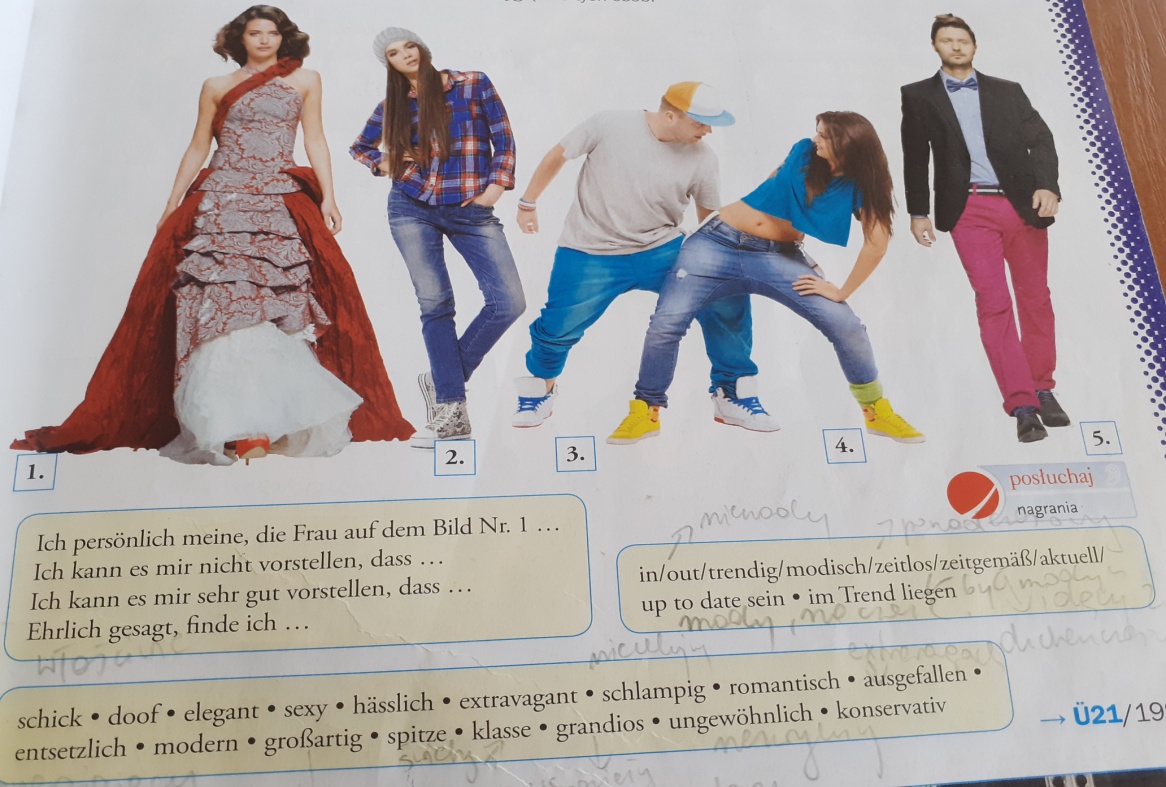 Jako pracę domową proszę przetłumaczyć zdania, na podstawie słownictwa zawartego w ramkach. Ja osobiście uważam, że kobieta na obrazku nr 1 jest elegancka i ekstrawaganckaSzczerze mówiąc, mężczyzna na obrazku nr 5 jest modny, szykowny i niezwykle przystojnyKobieta na obrazku nr 2 jest wyluzowana i świetnaOn jest brzydki i przerażającyJa jestem niechlujny i głupi 